Nome do Produto: PÃO DE QUEIJO DE ALHO PORÓDescrição do Produto: Pão de Queijo com alho poró na massa, em formato circular, congelado, média de peso por unidade 20 gramas (Mini) e 100 gramas (Grande).Marca do Fabricante e Embalador: DIVINU´S FOOD INDÚSTRIA E COMÉRCIO DE PRODUTOS ALIMENTÍCIOS LTDA-EPP CNPJ: 17.977.724.0001/92Embalagem Primária: Embalagem plástica de Polietileno BD, impressão frente e verso, solda SPL, pacote 1 kg. (Impressão de Fabricação, Validade e Lote vide borda)CÓDIGO DE BARRAS: 7898552533144Embalagem Secundária: Papelão FASA-67CC/BC, dimensões internas: 492X242X136, gramatura 665 g/m², espessura 6,54 mm.Destino do Produto: Mercado InternoArmazenamento:  -12° C ou mais frioTransporte: Transportado em veículos fechados, limpos, livre de umidade e destinado unicamente para transporte de alimentos congelados.Temperatura de Transporte: -12° C ou mais frioPrazo de Validade: 120 (cento e vinte) dias, a partir da data de fabricação.Registro do Produto: Produto isento de registro conforme Resolução RDC-27, de 06/08/2010 INGREDIENTES:Massa: Amido especial para pão de queijo (polvilho azedo, fécula de mandioca, amido modificado), água, ovo integral pasteurizado, óleo vegetal de soja, queijo parmesão (leite pasteurizado, fermento lático, sal e coalho. estabilizante: cloreto de cálcio INS 50; acidulante: ácido lático INS 270; antiaglutinante: celulose microcristalina INS 460I), alho poró, leite em pó, gordura de palma, sal refinado, aromatizante idêntico ao natural sabor queijo tipo parmesão (sal refinado, amido de milho, glutamato monossódico (realçador de sabor), açúcar de cana, queijos desidratados, soro de leite, aromatizantes naturais e idênticos aos naturais, ácido cítrico (acidulante), dióxido de silício (antiumectante)).TABELA NUTRICIONAL:ALÉRGICOS: CONTÉM OVO, LEITE E DERIVADOS DA SOJA.CONTEM GLÚTEN.CONTÉM LACTOSEPARÂMETROS MICROBIOLÓGICOS:Análise realizada em triplicata, em 10/10/2017. Amostra VB17033Laboratório Vale Brasil – Av. Padre Fisher n° 99 – Taubaté-SPDiretora responsável – Lourdes Cristina Pena Peloggia CRQ 04412249 CRBio 10500-03O(s) resultado(s) do(s) parâmetro(s) analisado(s)atende(m) ao(s) limite(s) da legislação(ões) referenciada(s).PARÂMETROS SENSORIAIS DO PRODUTO PRONTO PARA CONSUMO:INSTRUÇÕES DE PREPARO:O produto não necessita ser descongelado. Modo de preparo frito:Temperatura do óleo: 170 a 180 graus;Tempo: 3 a 4 minutos.Modo de preparo assado:Colocar em forno pré-aquecido ainda congelado.Forno Convencional (pré-aquecido): 180°CForno Turbo (pré-aquecido): 130°C Forno Lastro (pré-aquecido): 170°C Tempo em Média 25 minutos.Modo de preparo em Air Fryer:O produto deve ser colocado na Air Fryer pré-aquecida ainda congelado.Temperatura da Air Fryer: 180 graus.Tempo: 13 minutos.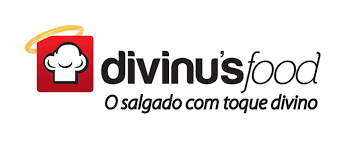 FICHA TÉCNICA DE PRODUTOFICHA TÉCNICA DE PRODUTOFICHA TÉCNICA DE PRODUTOFICHA TÉCNICA DE PRODUTORevisão - 02Revisão - 02Elaborado: Rozelle Corrêa de SouzaRT - Engenheira de AlimentosCREA-SP 5070050934Revisado por: Rennan Teixeira NatalinoNutricionistaCRN3 - 36559Elaborado em 20/04/2018Revisado em 11/10/2019Elaborado em 20/04/2018Revisado em 11/10/2019Elaborado em 20/04/2018Revisado em 11/10/2019Elaborado: Rozelle Corrêa de SouzaRT - Engenheira de AlimentosCREA-SP 5070050934Revisado por: Rennan Teixeira NatalinoNutricionistaCRN3 - 36559Elaborado: Rozelle Corrêa de SouzaRT - Engenheira de AlimentosCREA-SP 5070050934Revisado por: Rennan Teixeira NatalinoNutricionistaCRN3 - 36559Elaborado: Rozelle Corrêa de SouzaRT - Engenheira de AlimentosCREA-SP 5070050934Revisado por: Rennan Teixeira NatalinoNutricionistaCRN3 - 36559Divinu´s Food Indústria e Comércio de Produtos Alimentícios LTDA-EPPCNPJ: 17.977.724/0001-92Divinu´s Food Indústria e Comércio de Produtos Alimentícios LTDA-EPPCNPJ: 17.977.724/0001-92Divinu´s Food Indústria e Comércio de Produtos Alimentícios LTDA-EPPCNPJ: 17.977.724/0001-92Divinu´s Food Indústria e Comércio de Produtos Alimentícios LTDA-EPPCNPJ: 17.977.724/0001-92INFORMAÇÃO NUTRICIONALPorção de 40 g (2 unidade)INFORMAÇÃO NUTRICIONALPorção de 40 g (2 unidade)INFORMAÇÃO NUTRICIONALPorção de 40 g (2 unidade)Quantidade por porçãoQuantidade por porção%VD(*)Valor energético151 kcal=634 kJ8Carboidratos12 g4Proteínas3,3 g4Gorduras totais10 g18Gorduras saturadas1,8 g8Gorduras trans0**Fibra Alimentar00Sódio450 mg19(*) % Valores Diários com base em uma dieta de 2.000 kcal ou 8.400 kJ. Seus valores diários podem ser maiores ou menores dependendo de suas necessidades energéticas.(*) % Valores Diários com base em uma dieta de 2.000 kcal ou 8.400 kJ. Seus valores diários podem ser maiores ou menores dependendo de suas necessidades energéticas.(*) % Valores Diários com base em uma dieta de 2.000 kcal ou 8.400 kJ. Seus valores diários podem ser maiores ou menores dependendo de suas necessidades energéticas.(**) VD não estabelecido(**) VD não estabelecido(**) VD não estabelecidoPARÂMETROS MICROBIOLÓGICOSUFC/gLimite de AceitaçãoRDC n°12 de 02/01/2001Bacillus cereus<1x10²5,00 x 10³Coliformes Fecais (à 45°C)<1 x10¹5,00 x 10²SalmonellaAusente em 25gAusente em 25gEstafilococos coagulase positiva<1x10²5,00 x 10³PARÂMETROS SENSORIAISPARÂMETROS SENSORIAISCorAmarelo claro com traços verdesOdorCaracterísticoSaborCaracterísticoTexturaMacio por dentro e crocante por fora